Бізді қоршаған әлемМ.М. Катаев атындағы оқушылар сарайында «Бізді қоршаған әлем» атты фотосуреттер сайысы өтті, біздің мектептен қатысқандары : Вислогузов Артём 3 «В» сынып, Осадчая Кристина 4 «Б» сынып, Цзинь Сандра  4 «Б» сынып, Безукладникова Элеонора 10 «Б», Малова Анастасия 9 «Г» сынып, Тәуекел  Асанали 5 «А» сынып.                                   Осы сайыста біз жеңіске қол жеткізе алмадық, бірақ та фотосуреттеріміз «Твой мир»газетінде басылып шықты!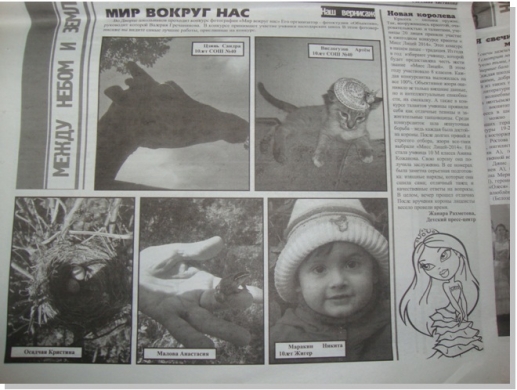 